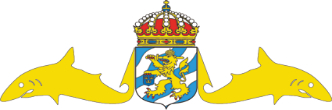                                                                    Västkustens Ubåtsklubb                                                                            NORDKAPAREN		Sid 1 (2)Årsmötesprotokoll 2021 för ubåtsklubben Nordkaparen.Närv: Styrelsen + 3 medlemmar.A Vår kaplan Bert Löwerdal avlidna är:  Alf Martinsson Hedersmedlem  Kaj Jönsson  Reine Oltegen  Björn Ahlman  Allan TönnerforsB Årsmötet.1 Mötet öppnades av Lars N och hälsade välkomna.2 Mötet ansågs utlyst enligt stadgarna.3 Val av ordf. för mötet Lars N.4 Val av sekr. för mötet Janeric M.5 Val av justeringsmän tillika rösträknare Benny B och Lars C.6 Ordf. Lars N redogjorde för verksamhetsberättelsen som god-  togs av mötet. Bilaga till protokollet.  Redovisning av ekonomin gjordes av Åke A.   Bilagor till protokollet är resultatrapport och balans-  rapport.7 Lars S läste upp revisorernas rapport och föreslog ansvars-  frihet för styrelsen för 2020. Bilaga till protokollet.8 Mötet gav styrelsen ansvarsfrihet för året 2020 enhälligt.9 Årsavgiften för 2022 antogs till 100:-.10 Val av ordf. för 2021 valdes Lars Nordenberg omval.11 Val av ledamöter enligt valberedningens förslag. Bilaga   till protokollet.                                                           Västkustens Ubåtsklubb                                                                       NORDKAPAREN		Sid 2 (2)Årsmötesprotokoll 2021 för ubåtsklubben Nordkaparen.12 Val av revisor blev Lars Sandberg omval.13 Val av revisor suppleant Tore Nyblom omval.14 Till valberedning valdes Benny Börjesson (sammankallande)   Och Hans Lorentsson som suppleant.15 Inga inkomna ärenden fanns.16 Övriga frågor inga.17 Mötet avslutades av ordf. Lars N och tackade för intresset.C Efter mötet orienterade Lars N om brev till ISC besökare.D Vi fick sedan ett trevligt och lärorikt föredrag av P-O om  snorkelns tillkommande från 3503 till U9.E sedan bjöd klubben på öl och räkmacka. (gött).Bilagor:Verksamhetsberättelse 2020Revisionsberättelse 2020Valberedningens förslag till styrelse 2021.Resultatrapport 2020Balansrapport 2020Adressförteckning styrelsen 2021Alla bilagor kan rekvireras från sekreteraren.Vid protokollet              OrdförandeJaneric Mårtensson                  Lars NordenbergJusteras                   JusterasBenny Börjesson                     Lars Christensson